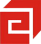 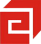 一、本會簡介（一）沿革與宗旨本會於成立，原名「中華民國產品包裝學會」，旨在以研究產品包裝學識與技術，發展包裝器材工業，改進包裝方法，並促進產品銷路。學會共歷經11屆，1988年9月改組登記社團法人並更名「中華民國產品包裝協會」，2015年6月再次更名為「台灣包裝協會」，沿用迄今。本會設有會務委員會、包裝技術委員會及展覽委員會，各委員會設主任委員乙名，副主任委員乙名，委員若干名。專業委員會成立宗旨係為增加同業共同利益及其研究發展，協助會員廠商提昇產品知識與品質。另外透過協會與外貿協會合辦專業性展會、組團赴國外參展、參觀展會、舉辦教育訓練及拓銷活動等，協助會員廠商拓展商機。（二）協會提供的服務1. 每年與中華民國對外貿易發展協會合辦「台北國際包裝工業展」。2. 發行年度性「台北國際包裝工業展」採購指南專刊。3. 協助會員廠商爭取國外展覽等經費補助。4. 參加國內外各類型包裝展銷活動。5. 舉辦包裝設計等包裝相關議題及教育研習。6. 提供會員廠商在經營管理上、技術升級、創新輔導等諮詢服務。7. 協助會員商機媒合與行銷服務。8. 專業委員會各司其職，不定期提供展覽、教育、聯誼等訊息。二、入會說明（一）申請資格：在台設立之公司商號，且公司產品須為包裝產業相關皆可入會。（二）『團體會員』納費標準規定（三）入會步驟     1. 於本會官網下載入會表格「會籍登記卡」及「產品分類表」。     2. 上述兩份文件以Word檔案格式編輯存檔，連同產品圖片（最多三張）一併Email回傳至本會信箱（epack@pack.org.tw）。3. 經本會會務人員審核資料無誤，通知用印公司大小章於「會籍登記卡」，並繳交常年會費。4. 用印完成之「會籍登記卡」連同1.「公司或商業登記核准函」或「營利事業登記證」影本（乙份）、2.公司中英文簡介或中英文產品目錄（乙份）、3.繳費證明（即期支票或匯款證明影本）郵寄至本會。     5. 上述手續完成，將寄發會員收據及會員證書（證書隨理事長任期換發）。（四）繳費方式     1. 即期支票：請開立支票抬頭「台灣包裝協會」。     2. 銀行匯款：請務必傳真或Email匯款資料，才能核對入帳。收款銀行：台北富邦銀行基隆路分行        銀行代碼：012-6007        銀行帳號：600-102-101739        戶    名：台灣包裝協會（五）其他說明     1.「會籍登記卡」之公司相關資訊（電話、傳真、Email、網址、公司簡介及主要產品）免費刊登於本會發行之「台北國際包裝工業展」專刊及官網。     2. 本會相關資料郵寄、聯繫、會員大會及投票權益均以會員代表人為主，若另有指定聯繫窗口，請於「會籍登記卡」之「會籍聯絡人」欄位補充說明。     3. 秘書處負責窗口4. 本會地址：11011台北市信義路五段5號5C12　電話：+886-2-27252585　　傳真：+886-2-27255890　Email：epack@pack.org.tw性質入會費常年會費會員代表人數甲級免繳壹萬元整三人乙級免繳柒仟元整二人丙級免繳肆仟元整一人負責人員負責事務電子信箱許秘書（先生）會費、廣告業務、教育訓練及研討會籌辦kim888168@pack.org.tw王秘書（小姐）會員資料維護、刊物編撰等行政庶務epack@pack.org.tw吳秘書（小姐）展覽業務、拓銷活動、官網資料維護jennifer@pack.org.tw